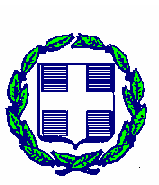 ΕΛΛΗΝΙΚΗ ΔΗΜΟΚΡΑΤΙΑ      	                                     Πάτρα:10/03/2022ΔΗΜΟΣ ΠΑΤΡΕΩΝ                                                             Αριθ. Πρωτ.: 19767Δ/ΝΣΗ  ΟΙΚΟΝΟΜΙΚΩΝ ΥΠΗΡΕΣΙΩΝΤΜΗΜΑ ΠΡΟΜΗΘΕΙΩΝ & ΔΗΜΟΠΡΑΣΙΩΝ Πληροφορίες: Ιωάννα ΜαυραγάνηΤηλ.: 2613 610243                                                                                      E-mail: i.mavra@patras.grΠΡΟΚΗΡΥΞΗ ΗΛΕΚΤΡΟΝΙΚOΥ ΔΗΜΟΣΙΟΥ ΑΝΟΙΚΤΟΥ ΜΕΙΟΔΟΤΙΚΟΥ ΔΙΑΓΩΝΙΣΜΟΥΓΙΑ ΤΗΝ ΑΣΦΑΛΙΣΗ ΤΩΝ ΟΧΗΜΑΤΩΝ ΚΑΙ ΜΗΧΑΝΗΜΑΤΩΝ ΕΡΓΟΥ ΤΟΥ ΔΗΜΟΥ ΠΑΤΡΕΩΝ  - CPV: 66514110-0Ο  ΔΗΜΑΡΧΟΣ  ΠΑΤΡΕΩΝΠροκηρύσσει Ηλεκτρονικό Ανοικτό Δημόσιο Μειοδοτικό διαγωνισμό σύμφωνα με τις διατάξεις της παρ.1 του άρθρου 27 του Ν.4412/2016, με χρήση της πλατφόρμας του Εθνικού Συστήματος Ηλεκτρονικών Δημοσίων Συμβάσεων (ΕΣΗΔΗΣ) μέσω της διαδικτυακής πύλης https://www.eprocurement.gov.gr ή http://www.promitheus.gov.gr, με σκοπό την επιλογή αναδόχου για την «Ασφάλιση των οχημάτων και μηχανημάτων έργου του Δήμου Πατρέων-CPV:66514110-0» συνολικού προϋπολογισμού 130.000,00 ευρώσυμπεριλαμβανομένου και του δικαιώματος Προαίρεσης ποσού 31.876,00 ευρώ, πολυετής δέσμευση για τα έτη 2022 και 2023. Η ανωτέρω δαπάνη απαλλάσσεται του Φ.Π.Α. Χρηματοδότηση: Πολυετής δέσμευση η χρηματοδότηση της οποίας προέρχεται από Ανταποδοτικούς και Ιδίους Πόρους και κατανέμεται ως εξής: - για το έτος 2022 ποσό εξήντα πέντε χιλιάδων ευρώ (65.000,00 €) συμπεριλαμβανομένου και του δικαιώματος προαίρεσης, σε βάρος των Κ.Α. 10-6253.00002, Κ.Α.20-6253.00102, Κ.Α.20-6253.00202, Κ.Α.30-6253.00002, Κ.Α.35-6253.00002, Κ.Α.40-6253.00002, Κ.Α.45-6253.00002, Κ.Α.70.02-6253.00002  εξόδων του προϋπολογισμού οικονομικού έτους 2022 και για το έτος 2023 ποσό 65.000,00 ευρώ συμπεριλαμβανομένου του δικαιώματος προαίρεσης.Κριτήριο ανάθεσηςη πλέον συμφέρουσα από οικονομική άποψη προσφορά   αποκλειστικά βάσει τιμής,(χαμηλότερη τιμή για το σύνολο της υπηρεσίας).Αναθέτουσα Αρχή - Στοιχεία επικοινωνίας:Αναθέτουσα αρχή: Δήμος ΠατρέωνΟδός:Μαιζώνος 147 – 1ος ΌροφοςΤαχ.Κωδ.: 26221Τηλ.: 2613610243E-mail: i.mavra@patras.gr  Ιστοσελίδα:www.e-patras.grΚωδικός NUTS:GR 232Πρόσβαση στα έγγραφα: Άμεση και δωρεάν πρόσβαση στα έγγραφα της σύμβασης στο ΚΗΜΔΗΣ (http://www.eprocurement.gov.gr),στο δικτυακό τόπο του Δήμου Πατρέωνwww.e-patras.grΗλ. Δημοκρατία  Διακηρύξειςκαθώς επίσης και στη διαδικτυακή πύληhttp: //www.promitheus.gov.gr του Ε.Σ.Η.ΔΗ.Σ. (παρ.1 του άρθρου 36 του Ν.4412/2016) με Αριθμό Συστήματος:155734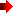 Περιγραφή της δημόσιας σύμβασης:«Ασφάλιση των οχημάτων και μηχανημάτων έργου του Δήμου ΠατρέωνCPV:66514110-0», όπως αναλυτικά περιγράφεται, στην υπ’αριθ.1/2022διακήρυξη και στα Παραρτήματά της I έως και V,του Τμήματος Σχεδιασμού Μελετών και Ελέγχου τηςΔ/νσηςΚαθαριότητας, Ανακύκλωσης και Μηχανολογικού Εξοπλισμού. 1.Δικαιούμενοι συμμετοχήςστη διαδικασία σύναψης της παρούσας σύμβασης έχουν φυσικά ή νομικά πρόσωπα και, σε περίπτωση ενώσεων οικονομικών φορέων, τα μέλη αυτών, όπως αναλυτικά αναφέρονται στο άρθρο 2.2. της αρ. 1/2022 Μελέτης – Διακήρυξης.Για τη συμμετοχή στο διαγωνισμό οι ενδιαφερόμενοι οικονομικοί φορείς απαιτείται να διαθέτουν προηγμένη ηλεκτρονική υπογραφή (ψηφιακά πιστοποιητικά σκληρής αποθήκευσης), χορηγούμενη από πιστοποιημένη αρχή παροχής ψηφιακής υπογραφής και να εγγραφούν στο ηλεκτρονικό σύστημα (ΕΣΗΔΗΣ- Διαδικτυακή πύλη www.promitheus.gov.gr) σύμφωνα με τα αναφερόμενα στον Ν.4412/2016, ιδίως στα άρθρα 36 και 37 και στην κατ’ εξουσιοδότηση της παρ. 5 του άρθρου 36 του ν.4412/2016 εκδοθείσαυπ΄αριθμ. 64233/09.06.2021 (Β΄2453/09.06.2021) Κοινή Απόφαση των Υπουργών Ανάπτυξης και Επενδύσεων και Ψηφιακής Διακυβέρνησης και την Ορθή επανάληψη στις 09/09/2021 με Α.Π.:21603 ΕΞ 29-06-2021 αυτής, με θέμα «Ρυθμίσεις τεχνικών ζητημάτων που αφορούν την ανάθεση των Δημοσίων Συμβάσεων Προμηθειών και Υπηρεσιών με χρήση των επιμέρους εργαλείων και διαδικασιών του Εθνικού Συστήματος Ηλεκτρονικών Δημοσίων Συμβάσεων (ΕΣΗΔΗΣ)», εφεξής «Κ.Υ.Α. ΕΣΗΔΗΣ Προμήθειες και Υπηρεσίες».Οι απαιτούμενες υπηρεσίες και ο ενδεικτικός προϋπολογισμός  για τα έτη 2022 – και 2023όπως αναλυτικά αναφέρονται στο ΠΑΡΑΡΤΗΜΑ Ι – ΤΕΧΝΙΚΗ ΕΚΘΕΣΗ – ΕΝΔΕΙΚΤΙΚΟΣ ΠΡΟΥΠΟΛΟΓΙΣΜΟΣ.Οι συμμετέχοντεςστο διαγωνισμό υποψήφιοι προμηθευτές, μπορούν να υποβάλλουν, μία προσφορά για το σύνολο της υπηρεσίας.Εναλλακτικές προσφορές:Δεν επιτρέπεται η υποβολή εναλλακτικών προσφορών.Εγγύηση συμμετοχής: Υποβάλλεται εγγύηση συμμετοχής, η οποία θα είναι ίση με το 2% επί της προεκτιμώμενης αξίας της σύμβασης εκτός Φ.Π.Α. και δικαιώματος προαίρεσης και βεβαιώνεται με την υποβολή ισόποσου γραμματίου σύμφωνα με το άρθρο 2.2.2 της παρούσας Διακήρυξης. Η εγγύηση συμμετοχής πρέπει να έχει ισχύ τουλάχιστον για τριάντα (30) ημέρες, μετά την λήξη του χρόνου ισχύος της προσφοράς, σύμφωνα με το άρθρο 2.2.2.1 της αριθ. 1/2022 διακήρυξης.Η Αναθέτουσα Αρχή μπορεί, πριν τη λήξη της προσφοράς, να ζητήσει από τον προσφέροντα να παρατείνει, πριν τη λήξη της, τη διάρκεια ισχύος της προσφοράς και της εγγύησης συμμετοχής.Ειδικότερα, η εγγύηση συμμετοχής, που πρέπει να κατατεθεί, από κάθε ενδιαφερόμενο που θα υποβάλλει προσφορά, για το σύνολο της υπηρεσίας,  θα ανέρχεται στο ποσό των 1.962,48 ευρώ.                                                                                                                                                        Χρόνος ισχύος προσφορών:Οι υποβαλλόμενες προσφορές ισχύουν και δεσμεύουν τους οικονομικούς φορείς για διάστημα δώδεκα (12) μηνών από την επόμενη της καταληκτικής ημερομηνίας υποβολής προσφορών.Προσφορά η οποία ορίζει χρόνο ισχύος μικρότερο από τον ανωτέρω προβλεπόμενο απορρίπτεται ως μη κανονική.Η ισχύς της προσφοράς μπορεί να παρατείνεται εγγράφως, εφόσον τούτο ζητηθεί από την αναθέτουσα αρχή, πριν από τη λήξη της, με αντίστοιχη παράταση της εγγυητικής επιστολής συμμετοχής σύμφωνα με τα οριζόμενα στο άρθρο 97 παρ. 4 και 72 παρ. 1 α του Ν. 4412/2016 και το άρθρο 2.4.5 της παρούσας, κατ' ανώτατο όριο για χρονικό διάστημα ίσο με την προβλεπόμενη ως άνω αρχική διάρκεια.Γλώσσα σύνταξης προσφορών: Οι προσφορές και τα περιλαμβανόμενα σε αυτές στοιχεία συντάσσονται στην ελληνική γλώσσα ή συνοδεύονται από επίσημη μετάφρασή τους στην ελληνική γλώσσα.Παραλαβή αντικειμένου Σύμβασης:Η παραλαβή των παρεχόμενων υπηρεσιών ή/και παραδοτέων γίνεται από Επιτροπή Παραλαβής υπηρεσιών της Δ/νσης Καθαριότητας, Ανακύκλωσης και Μηχανολογικού Εξοπλισμού, που συγκροτείται, σύμφωνα με την παράγραφο 11 εδάφιο δ’ του άρθρου 221 του ν. 4412/2016, σύμφωνα με τα αναλυτικώς αναφερόμενα στο Παράρτημα ΙΙ της παρούσας. Ο χρόνος ισχύος του Συμφωνητικού ορίζεταιγια είκοσι τέσσερις(24)μήνεςαπό την υπογραφή του.Η πληρωμή του συμβατικού τιμήματος:Η πληρωμή του αναδόχου θα πραγματοποιηθεί με την εφάπαξ πληρωμή κάθε ασφαλιστηρίου συμβολαίου θα γίνει σύμφωνα με το άρθρο 146 του Ν. 4364/2016 [Συναφείς υποχρεώσεις − Υποχρεωτική ασφάλιση (άρθρο 179 της Οδηγίας 2009/138/ΕΚ)].Η πληρωμή του συμβατικού τιμήματος θα γίνεται με την προσκόμιση των νόμιμων παραστατικών και δικαιολογητικών που προβλέπονται από τις διατάξεις του άρθρου 200 παρ. 4 του ν. 4412/2016, καθώς και κάθε άλλου δικαιολογητικού που τυχόν ήθελε ζητηθεί από τις αρμόδιες υπηρεσίες που διενεργούν τον έλεγχο και την πληρωμή.Παραλαβή προσφορών:Ο διαγωνισμός θα διενεργηθεί με ηλεκτρονικό τρόπο μέσω της πλατφόρμας του Εθνικού Συστήματος Ηλεκτρονικών Δημοσίων Συμβάσεων (ΕΣΗΔΗΣ) στη διαδικτυακή πύλη https://www.eprocurement.gov.gr ή http://www.promitheus.gov.gr, σύμφωνα με τις διατάξεις του Ν.4412/2016.Ημερομηνία ανάρτησης της διακήρυξης στη διαδικτυακή πύλη του ΕΣΗΔΗΣ: 10- 03-2022Ημερομηνία έναρξης υποβολής προσφορών:11 – 03-2022.Καταληκτική ημερομηνία υποβολής προσφορών: 28-03-2022,ημέραΔευτέρακαι  ώρα 12:30.Μετά την παρέλευση της καταληκτικής ημερομηνίας και ώρας δεν υπάρχει δυνατότητα υποβολής προσφοράς στο Σύστημα.Ως ημερομηνία και ώρα ηλεκτρονικής αποσφράγισης των προσφορών ενώπιοντης Επιτροπής διαγωνισμού ορίζεται η31– 03-2022, ημέραΠέμπτη, ώρα 12:30  μ.μ.Έως την ημέρα και ώρα αποσφράγισης των προσφορών προσκομίζονται με ευθύνη του οικονομικού φορέα στην αναθέτουσα αρχή - στην ταχυδρομική διεύθυνση: Πλατεία Γεωργίου Α΄, Αριθ. 17, Κτίριο Μεγάρου Λόγου και Τέχνης - ισόγειο - Τμήμα Διοικητικής Μέριμνας (ΚΕΝΤΡΙΚΟ ΠΡΩΤΟΚΟΛΛΟ), - σε έντυπη μορφή και σε κλειστό φάκελο, στον οποίο αναγράφεται ο αποστολέας και ως παραλήπτης η Επιτροπή Διαγωνισμού του παρόντος διαγωνισμού, τα στοιχεία της ηλεκτρονικής προσφοράς του, τα οποία απαιτείται να προσκομισθούν σε πρωτότυπη μορφή.Εφόσον ζητηθούν εμπρόθεσμα συμπληρωματικές πληροφορίες, σχετικές μετα αιτήματα παροχής διευκρινίσεων υποβάλλονται ηλεκτρονικά,  το αργότερο οκτώ (8) ημέρες πριν την καταληκτική ημερομηνία υποβολής προσφορών και απαντώνται αντίστοιχα, στο πλαίσιο της παρούσας, στη σχετική ηλεκτρονική διαδικασία σύναψης δημόσιας σύμβασης στην πλατφόρμα του ΕΣΗΔΗΣ, η οποία είναι προσβάσιμη μέσω της Διαδικτυακής πύλης (www.promitheus.gov.gr). Αιτήματα παροχής συμπληρωματικών πληροφοριών – διευκρινίσεων υποβάλλονται από εγγεγραμμένους  στο σύστημα οικονομικούς φορείς, δηλαδή από εκείνους που διαθέτουν σχετικά διαπιστευτήρια που τους έχουν χορηγηθεί (όνομα χρήστη και κωδικό πρόσβασης) και απαραίτητα το ηλεκτρονικό αρχείο με το κείμενο των ερωτημάτων είναι ηλεκτρονικά υπογεγραμμένο. Αιτήματα παροχής διευκρινήσεων που είτε υποβάλλονται με άλλο τρόπο είτε το ηλεκτρονικό αρχείο που τα συνοδεύει δεν είναι ηλεκτρονικά υπογεγραμμένο, δεν εξετάζονται. Η παρούσα προκήρυξη θα αναρτηθεί στο πρόγραμμα «Διαύγεια» https://diavgeia. gov.gr(υποπ. ιστ΄της παρ. 3 του άρθρου 76 του Κεφαλαίου ΙΑ΄του Ν.4727/2020),  θα δημοσιευθεί επίσης και σε δύο (2) ημερήσιεςκαι μια (1) εβδομαδιαία τοπική εφημερίδα (άρθρο 1 παρ. 3 περιπτ. α του Ν.3548/2007, άρθρο 379 παρ.12 του Ν.4412/2016& άρθρο 18 του Ν.4469/2017).Τα  έξοδα της δημοσίευσης στον εθνικό τύπο και τυχόν επαναληπτικής βαρύνουν τους αναδόχους.Προδικαστικές Προσφυγές - Προσωρινή Δικαστική Προστασία:Αναφέρονται αναλυτικά στο άρθρο 3.4 της υπ’ αριθ. 1/2022 διακήρυξης.         Ο ΔήμαρχοςΚωνσταντίνος  Πελετίδης